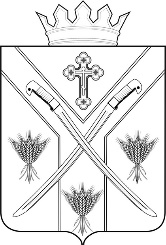 АДМИНИСТРАЦИЯСЕРАФИМОВИЧСКОГО  МУНИЦИПАЛЬНОГО  РАЙОНАВОЛГОГРАДСКОЙ ОБЛАСТИОктябрьская ул., д. 61, Серафимович, 403441,тел. (84464) 4-44-42,факс (84464)4-33-52,  e-mail: ra_seraf@volganet.ruЗаключениепо результатам проведения публичных слушаний по вопросу предоставления разрешения на отклонение от предельных параметров разрешенного строительства, реконструкции объекта капитального строительства	23  июля  2018 годаВ целях соблюдения права человека на благоприятные условия жизнедеятельности, прав и законных интересов правообладателей земельных участков и объектов капитального строительства, на основании Градостроительного кодекса Российской Федерации,Публичные слушания назначены:Постановлением главы Серафимовичского муниципального района Волгоградской области от 03.07.2018 г. №321 «О проведении публичных слушаний по вопросу предоставления разрешения на отклонение от предельных параметров разрешенного строительства, реконструкции объекта капитального строительства». Вопрос публичных слушаний:Предоставление разрешения на отклонение от предельных параметров разрешенного строительства, реконструкции объекта капитального строительства в отношении земельного участка с кадастровым номером 34:27:090008:802 расположенного по адресу: Россия, Волгоградская область, Серафимовичский район, х. Теркин, 147 метров по направлению на северо-запад от земельного участка с кадастровым номером 34:27:090008:786  в границах территориальной зоны: зона производственных объектов, объектов инженерной и транспортной инфраструктуры(П)  согласно Правил землепользования и застройки Теркинского сельского поселения Серафимовичского района Волгоградской области утвержденных решением № 23 от 14.12.2012 Теркинского сельского совета, в части уменьшения параметра минимального отступа от границ земельных участков в целях определения мест допустимого размещения зданий, строений, сооружений, за пределами которых запрещено строительство зданий, строений, сооружений с установленных 3 метров до 0 метра.Вывод по результатам публичных слушаний: Согласно протокола публичных слушаний по вопросу предоставления разрешения на отклонение от предельных параметров разрешенного строительства, реконструкции объекта капитального строительства от 23 июля 2018 года.Принятое решение: Одобрить предоставление разрешения на отклонение от предельных параметров разрешенного строительства, реконструкции объекта капитального строительства в отношении земельного участка с кадастровым номером 34:27:090008:802 расположенного по адресу: Россия, Волгоградская область, Серафимовичский район, х. Теркин, 147 метров по направлению на северо-запад от земельного участка с кадастровым номером 34:27:090008:786  в границах территориальной зоны: зона производственных объектов, объектов инженерной и транспортной инфраструктуры(П)  согласно Правил землепользования и застройки Теркинского сельского поселения Серафимовичского района Волгоградской области утвержденных решением № 23 от 14.12.2012 Теркинского сельского совета, в части уменьшения параметра минимального отступа от границ земельных участков в целях определения мест допустимого размещения зданий, строений, сооружений, за пределами которых запрещено строительство зданий, строений, сооружений с установленных 3 метров до 0 метра.И.о. председателяпубличных слушаний                    _______________  О.В.  Ишина Секретарь публичных слушаний _______________   Т.Е.  Пирязева